A° 2020	N° 146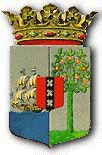 PUBLICATIEBLADMINISTERIËLE REGELING MET ALGEMENE WERKING van de 23ste november 2020, ter uitvoering van de artikelen 14, eerste lid, 15, derde lid en 17, derde lid van de Landsverordening op de justitiële documentatie en op de verklaringen omtrent het gedrag (Regeling verklaring omtrent het gedrag)____________De Minister van Justitie, 	Overwegende:dat het wenselijk is te bepalen op welke wijze de justitiële documentatiedienst aan de Beleidsorganisatie van het Ministerie van Justitie, uittreksels uit de strafregisters zal verstrekken ten dienste van de afgifte van verklaringen omtrent het gedrag;dat het voorts wenselijk is het model aan te passen van de verklaring omtrent het gedrag alsmede het model van het verzoek tot afgifte van een verklaring omtrent gedrag;Gelet op:de artikelen 14, eerste lid, 15, derde lid en 17, derde lid, van de Landsverordening op de justitiële documentatie en op de verklaringen omtrent het gedrag;H e e f t  b e s l o t e n:Artikel 1De uittreksels uit de strafregisters ten dienste van de afgifte van de verklaringen omtrent het gedrag worden verstrekt aan de Beleidsorganisatie van het Ministerie van Justitie door middel van een door of namens de Procureur-Generaal gewaarmerkt afschrift of een gewaarmerkte kopie van het strafblad.Artikel 2De tekst en het model van de verklaring omtrent het gedrag worden vastgesteld als aangegeven in de bijlagen I, II, en III, respectievelijk in de Nederlandse, de Engelse en de Spaanse taal. Artikel 3Het formulier, houdende het verzoek tot afgifte van een verklaring omtrent het gedrag, wordt vastgesteld als aangegeven in bijlage IV. Dit formulier kan digitaal ter beschikking worden gesteld aan het publiek en digitaal worden ingediend mits het formulier de handtekening van de aanvrager draagt.Artikel 4De ministeriële beschikking van de 12e augustus 1969, ter uitvoering van de artikelen 14, eerste lid, 15, derde lid en 17, derde lid van de Landsverordening op de justitiële documentatie en op de verklaringen omtrent het gedrag, wordt ingetrokken.Artikel 5Deze ministeriële regeling treedt in werking met ingang van de dag na de datum van bekendmaking.Artikel 6Deze ministeriële regeling wordt aangehaald als: Regeling verklaring omtrent het gedrag.Gegeven te Willemstad, 23 november 2020
De Minister van Justitie,Q.C.O. GIRIGORIEUitgegeven de 12de december 2020De Minister van Algemene Zaken,E. P. RHUGGENAATHNota van Toelichting bij de Regeling verklaring omtrent het gedrag.§1. Algemeen Conform artikel 15, derde lid en 17, derde lid, van de Landsverordening op de justitiële documentatie en op de verklaringen omtrent het gedrag, dient een wijziging in zowel het model verklaring omtrent het gedrag, als het modelformulier van het verzoek om een verklaring omtrent het gedrag (vog) door de Minister te worden vastgesteld.Door digitalisering van de administratie van de verzoeken en het proces na de indiening van de aanvraag is het wenselijk om elke vog van een registratienummer te voorzien. Dit brengt duidelijkheid in de administratie van deze verzoeken.Thans is de procedure voor het verzoek om een vog als volgt.Het Vergunningenloket, van het Ministerie van Bestuur, Planning en Dienstverlening, vervult de front-office functie en staat in rechtstreeks contact met de aanvrager. Het Parket van de Procureur-Generaal controleert in zijn systemen in hoeverre een aanvrager in de strafregisters voorkomt. Indien de aanvrager over een strafblad beschikt, wordt de aanvraag doorgestuurd naar de Beleidsorganisatie van het Ministerie van Justitie, zodat een commissie zich hierover buigt om na te gaan of de aanvrager een vog kan ontvangen of dat zijn aanvraag, gelet op zijn strafblad, dient te worden afgewezen. Indien de aanvrager niet over een strafblad beschikt of na beraadslaging door de Beleidsorganisatie alsnog in aanmerking kan komen voor een vog, wordt de aanvraag met de nodige aantekening (van het Parket, onderscheidenlijk de Beleidsorganisatie) teruggestuurd naar het Vergunningenloket die de verklaring opmaakt en namens de Minister van Justitie ondertekent. Op een vog-aanvraag dient binnen de gestelde afhandelingstermijn van 28 dagen te worden beslist.De procedure is gedigitaliseerd, opdat een aanvraag binnen de voorgeschreven termijn op betrouwbare wijze, wordt afgehandeld.§2. Financiële paragraafDeze wijzigingen hebben geen financiële gevolgen voor het Land.De Minister van Justitie,Q.C.O. GIRIGORIE                        BIJLAGE I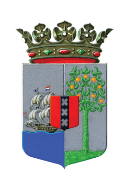 Vrij van zegel ingevolge art. 32 “der landsverordeningop de justitiële documentatie en op de verklaringen omtrenthet gedrag” (P.B. 1968 no.213).VERKLARING OMTRENT HET GEDRAG[VOG-registratienummer]De Minister van Justitie van CuraçaoGelet op:de bepalingen der “landsverordening op de justitiële documentatie en op de verklaringen omtrent het gedrag” (Publicatieblad 1968, no. 213);Verklaart,dat hem uit het onderzoek met betrekking tot het gedrag van ………..…,  geboren op……. te…… , die opgenomen is/was in het bevolkingsregister van Curaçao, gelet op het doel waarvoor de afgifte is gevraagd, niet van bezwaren tegen voornoemde persoon is gebleken.Deze verklaring wordt afgegeven in verband met …………………..De Minister van Justitie,namens deze,[Functie aangewezen ambtenaar]Willemstad, [Paraaf  opsteller]                                                                        BIJLAGE IIExempt from stamp duties in accordance with article 32 of the “Government Ordinance on thejudicial documentation and on the certificate regarding conduct” (Publication sheet 1968 no. 213)CERTIFICATE REGARDING CONDUCT[VOG-Registrationnumber]The Minister of Justice of CuraçaoHaving regard to:the regulations of the “Government Ordinance on the judicial documentation and on the certificate regarding conduct” (Publication sheet 1968 no. 213);Certifies:that from the examination with regard to conduct of…………………., born in………., on………………, is/ was registered in the registers of population of the island of Curaçao, in view of the purpose for which the certificate has been requested, there was no evidence of objections to the above mentioned person.This certificate is issued for………………………………………..On behalf of  the Minister of Justice,[function designated public officer]Willemstad,[Paraaf  opsteller]                          Bijlage IIIExento del derecho de timbre en virtud del artículo 32de la “Ordenanza del Gobierno sobre la documentación judicial y las certificaciones sobre la conducta(Gaceta official 1968 no. 213)DECLARACION SOBRE LA CONDUCTA[Número de registración]El Ministro de Justicia de CurazaoEn atención a:Los reglamentos de la “Ordenanza del Gobierno sobra la documentación judicial y las certificaciones sobra la conducta” (Gaceta Oficial 1968 no. 213);Certifica:que de la investigación con relación a la conducta de ………………………, nacido el …………… en ……………, quien figura/ figuró en el registro civil de la isla de Curazao, en vista de objeto por el cual se solicitó la expedición de este documento, no constan objeciones en contra de la precitada persona.Este declaración se expide a propósito de…………………………...Por el Ministro de Justicia,[función del oficial designado]Willemstad,[Paraaf  opsteller] AANVRAAGFORMULIER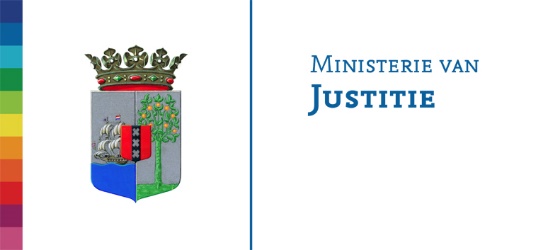 VERKLARING OMTRENT HET GEDRAGRegistratienummer:…………………………Aan de Minister van Justitied.t.v. het VergunningenloketDe ondergetekende: (invullen door aanvrager in blokletters)opgenomen in (of: laatstelijk opgenomen geweest in) het bevolkingsregister van Curaçao, verzoekt afgifte van een verklaring omtrent haar /zijn gedrag conform de Landsverordening. op de justitiële documentatie en op de verklaringen omtrent het gedrag (P.B. 1968 no 213);Het doel waarvoor de afgifte van de verklaring wordt gevraagd is (Invullen door aanvrager in blokletters):De taal waarin u de verklaring wil:Curaçao, d.d……………………………………._____________________________Handtekening aanvrager	Bestemd voor intern gebruikNa verificatie van de personalia aangeboden aan de heer Procureur-Generaal met verzoek om een uittreksel uit de strafregisters bij te voegen, indien betrokkene in deze registers voorkomt.Curaçao, d.d. ……………………….De Minister van Justitie,namens deze,Curaçao, d.d. ……………………….De Procureur-Generaal,namens deze,naam:voornaam:geboortedatum en Plaats: ( dd-mm-jjjj):identiteitsnummer ( Id.):adres:telefoonnummer(s):e-mail adres:naam en voornaam gemachtigde:telefoonnummer(s) gemachtigde:NederlandsEnglishEspañolDe aanvraag is vrij van zegel conform artikel 32 van de landsverordening doch dient de administratieve kosten ad NAf 25,- of NAf 12,50 ( jeugd tot 21 jaar of onderstandstrekker) te worden betaald bij de indiening van de aanvraagBij het indienen van de aanvraag dient de aanvrager een geldig identiteitsbewijs te tonen. De aanvraag dient persoonlijk door de aanvrager of diens gemachtigde ingediend te worden.Indien dit verzoek verband houdt met de vervulling van een bepaalde betrekking moet bij het verzoek een verklaring van werkgever worden overgelegd, waarin de aard van de te vervullen werkzaamheden is vermeld.In geval dat de aanvrager wordt vertegenwoordigd bij de indiening, dient een originele machtiging overgelegd te worden tezamen met een kopie van een geldig identiteitsbewijs van de gemachtigde.Indien de verklaring wordt gevraagd voor een ander doel dient enig bewijs te worden overgelegd waaruit de verplichting om een verklaring omtrent gedrag te overleggen blijkt. Als het een vereiste is voor het worden aangenomen bij een onderwijsinstelling dient het doel te worden omschreven.De naam van betrokkene komt nietAfschrift vanvoor in de strafregisters.strafblad(en), betrekking hebbende opbetrokkene, bijgevoegd.ControleParaaf:nietnietalf. reg.aangetroffenalf. reg.aangetroffenwelwelnietnietchron. reg.aangetroffenchron. reg.aangetroffenwelwel